2014Annual Report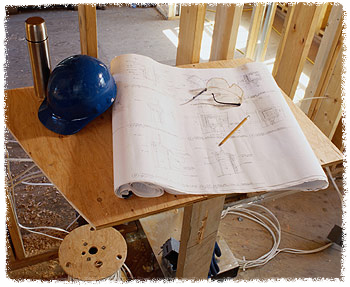 City of AlexandriaBuilding Department Building Department StaffLynn Timm, Building OfficialMike Schmidt, Building InspectorBrenda Johnson, Administrative Assistant
Confidence Continues - 2014 Construction Valuation Up 15%During 2014, the level of construction permitted within the City of Alexandria and its two-mile code administration area totaled $43,533,782.85, up 15 percent from 2013.  This $6-million uptick can be attributed primarily to increased commercial construction activity.   During 2014, the Building Department reviewed, processed, and issued 1,020 permits within their jurisdiction, which includes the City of Alexandria along with parts of Hudson, LaGrand and Lake Mary Townships.  Of this total, 602 were building permits, 251 were plumbing permits and 167 were mechanical permits.  During 2014 the estimated valuation of permitted construction, including plumbing and mechanical work, within the City of Alexandria and its code administration area, totaled $43,533,782.85.  This compares to $37,709,823.71 during 2013.   When the contract area of Alexandria Township, which is serviced by Building Department staff, is included, 2014 permitted valuation totaled $47,413,503.62.    Commercial/Multi-FamilyTwenty-three building permits were issued by the City for new commercial projects during 2014.  These permits totaled $18,199,647 in valuation, a 46% increase over 2103. This compares to 21 permits with a valuation of $12,455,350 during 2013. In addition to new commercial construction, 73 permits were issued for the remodel, repair or renovation of commercial buildings.  These projects added $9,806,880 to the total valuation.  This compares to 88 permits with an estimated valuation of $7,257,792 during 2013.  Commercial activity accounted for over 70% of the total 2014 valuation.  It was a good year for commercial construction.  The top ten City permitted projects, according to their estimated valuation include:  	Granite Manor, LLC – Granite Apartment		Address:  	4727 Arbor Crossing		Contractor:  	Lyon Contracting & Development – St Cloud, MN		Designer:	Cole Group Architects – St Cloud, MN		Description:  	87,077 Square-Foot 67 Unit Apartment Building with 21 Attached 					Parking Garages and a 13 Stall Detached Parking Garage		Valuation:    	$7,238,591	Pfeninger Warehousing, LLC  		Address:	7501 State Highway 29 South		Contractor:	KE Commercial Contractors, Inc. – Big Lake, MN		Designer:	Cole Group Architects – St. Cloud, MN		Description:	100,000 Square-Foot Warehouse Addition		Valuation:	$4,400,000	County of Douglas – Courthouse Courts Remodel		Address:	305 8th Avenue West		Contractor:	Contegrity Group – Little Falls, MN		Designer:	Buetow 2 Architects – Minneapolis, MN  		Description:	Courts Remodel		Valuation:	$2,489,000 	Krusemark, LLC – Diamond Buick GMC of Alexandria		Address:	5803 State Highway 29 South		Contractor:	Srock Construction - Alexandria, MN		Designer:	Ringdahl Architects – Alexandria, MN		Description:	9,265 Square-Foot Addition and Interior Remodel of Automobile 					Dealership		Valuation:	$1,350,000	Prime West Central – Prime West Office Remodel		Address:	3905 Dakota Street 		Contractor:	Project One – Kimball, MN		Designer:	Ringdahl Architects – Alexandria, MN  		Description:	Interior Remodel for Office Space		Valuation:	$1,300,000	Vista Prairie at Windmill Ponds, LLC – Windmill Ponds Addition/Remodel		Address:	715 Victor Street		Contractor:	Rapp Construction, Inc. – Alexandria, MN		Designer:	Trossen Wright Plutowski – Minneapolis, MN		Description:	Convert Existing Attached Garages into Activity/Administrative 					and Service Areas, Remodel and Addition to Dining Hall 		Valuation:	$1,088,000	Enterprise – GW, LLC – Goodwill Retail Store		Address:	219 Third Avenue		Contractor:	Fendler Patterson Construction - Savage MN 		Designer:	D.J.R. Architects, Inc. – Minneapolis, MN		Description:	20,541 Square - Foot Goodwill Retail Store		Valuation:	$1,078,376.87	CB Lind Enterprises, LLC – Lind Family Funeral Home		Address:	1623 10th Avenue East		Contractor:	Terwisscha Construction, Inc. – Willmar, MN		Designer:	Philip B Anderson – Willmar, MN		Description:	9,475 Square-Foot Funeral Home		Valuation:	$902,486	Aldi, Inc. – Aldi Retail Store		Address:	600 50th Avenue		Contractor:	DALO Construction, Inc – Tipp City, OH		Designer:	APD Engineering & Architecture, PLLC – Victor, NY		Description:	17,018 Square-Foot Retail Store		Valuation:	$826,687	Viking Plaza Realty Group, LLC – Qdoba/Dollar Tree		Address:	3109 Highway 29 South		Contractor:	Tradesmen Construction – Alexandria, MN  		Designer:	Ringdahl Architects – Alexandria, MN		Description:	8,805 Square-Foot Dollar Tree Retail Store and 2,600 Square-Foot 					Qdoba Restaurant		Valuation:	$821,534Single-Family Single-family dwelling construction continues to be unpredictable, as 2014 saw a 25% decrease in new single-family dwelling construction within the City’s code administration area.  During 2014, 30 new single-family dwellings were constructed with an estimated valuation of $7,097,899.18.  This compares to 2013 when 40 new single-family dwellings were constructed, with an estimated valuation of $8,764,895.63.   The average single-family dwelling permitted during 2014 contained 2,953 square-feet and had an estimated valuation of $235,364.  During 2014, 416 single-family dwellings were remodeled, repaired or underwent renovation.  These projects totaled $3,374,696.86 in valuation.  This compares to 2013, when 415 building permits, with a valuation of $3,685,471.17, were issued for this type of work.   Throughout 2014 Building Department staff conducted 2,715 inspections within the City and its surrounding code administration area.  Of these inspections, 1,663 were building inspections, 432 were plumbing inspections, 247 were mechanical inspections and 373 were miscellaneous/public nuisance inspections.  Annually, Building Department staff clocks approximately 15,000 miles conducting these inspections.  It’s interesting to note that although building inspections, plumbing inspections and mechanical inspections remained steady from the previous year, public nuisance inspections more than doubled, from 178 during 2013 to 373 during 2014. During 2014 Building Department staff received, investigated and brought to closure 176 public nuisance complaints.  These complaints included tall grass, accumulation of garbage, parking on the grass, lack of property maintenance, and similar issues.  Hazardous building abatement is also a task the Building Department handles.  During 2014, two such properties were identified, and by working closely with the City Attorney, legal action was initiated to facilitate demolition of the structures.  The 2014 Building Department budget was $198,610.00. Permit fees, licensing fees, miscellaneous income, as well as fees collected for contract building code administration for Alexandria Township brought total revenues to $466,109.59 for 2014.  This compares to $452,403.49 for 2013.    During 2014, the City of Alexandria remitted $23,146.27 back to the State of Minnesota for building permit surcharges.   The Building Department continues to pride itself as being a very efficient and cost effective City department.  EducationA large part of code administration involves education; educating the homeowner, educating the contractor and educating ourselves.  2014 included a lot of education for everyone, as the State was preparing for adoption of the 2015 Minnesota State Building Code.  Although the process for adoption of this set of codes spanned several years and involved input from all facets of the industry, shortly after its effective date of January 24, 2015, Minnesota homebuilders asked the state Court of Appeals to delay the requirement to install fire sprinklers in new homes measuring 4,500 square feet or bigger, and filed an injunction to prevent its implementation. If this sprinkler requirement stands, Minnesota will join California, Maryland, Massachusetts and Washington, D.C. as the fifth state to adopt some form of residential sprinkler mandate for single-family homes.  Eight other states have requirements for fire sprinklers in new townhomes.   Pushback from builders' and homeowners’ associations has led legislators in more than a dozen states to prohibit state and local governments from adopting the code’s sprinkler provision. Other states have given local officials the option to adopt the sprinkler mandate, but they do not require it. You can be sure that Building Department staff will be watching this issue closely, as approximately 20% of the homes constructed within the City and its 2-mile code administration area exceed 4,500 square-feet in size, and would be impacted.  Continuing education remains critical to Building Department staff as codes, standards, materials and techniques continue to evolve and become more complex.  Having the support of City Hall Administration and City Council in this endeavor is valuable and appreciated.  Just as continuing education is necessary and beneficial for Building Department staff, it is equally important for contractors, designers and suppliers.  The Building Department promotes this exchange of information by coordinating a full day of building contractor continuing education each January, a full day of plumbing contractor continuing education each January, distribution of a quarterly newsletter, maintenance of a departmental bulletin board and distribution of advisory emails when significant issues arise.  These activities go a long way in promoting the Building Departments core belief that education is key to fair and consistent code administration, as well as code compliance.  2014 was a year of rethinking and re-arranging for the Building Department.  The structure of the Building Department changed, now being a part of the Community Development Department.  The challenges associated with having only two individuals, (rather than the previous three) meeting with clients, conducting plan reviews, issuing permits, conducting field inspections and the like, along with the ongoing recovery of the construction industry, have been significant.  Teamwork, along with added administrative support, has allowed the Building Department to work through these challenges, find new efficiencies and together build a better Building Department.   We look forward to continuing this journey in 2015.  City of AlexandriaBuilding Department704 BroadwayAlexandria, MN  56308(320)763-6678BUILDING INSPECTORS ANNUAL REPORT FOR 2014BUILDING INSPECTORS ANNUAL REPORT FOR 2014BUILDING INSPECTORS ANNUAL REPORT FOR 2014BUILDING INSPECTORS ANNUAL REPORT FOR 2014BUILDING INSPECTORS ANNUAL REPORT FOR 2014BUILDING INSPECTORS ANNUAL REPORT FOR 2014BUILDING INSPECTORS ANNUAL REPORT FOR 2014BUILDING INSPECTORS ANNUAL REPORT FOR 2014BUILDING INSPECTORS ANNUAL REPORT FOR 2014BUILDING INSPECTORS ANNUAL REPORT FOR 2014CITY OF ALEXANDRIACITY OF ALEXANDRIACITY OF ALEXANDRIACITY OF ALEXANDRIACITY OF ALEXANDRIACITY OF ALEXANDRIACITY OF ALEXANDRIACITY OF ALEXANDRIACITY OF ALEXANDRIACITY OF ALEXANDRIACITY OF ALEXANDRIAPERMITS ISSUEDPERMITS ISSUEDPERMITS ISSUEDESTIMATED COSTESTIMATED COSTESTIMATED COSTFEESFEESFEES201220132014Building201220132014201220132014143124One/Two Family Dwellings$2,995,108.77$6,868,198.71$5,343,489.24$30,599.72$72,109.22$56,561.24172Multi-Family Dwellings (new)5,040,000.006,978,356.607,238,591.3248,597.0956,073.4844,428.58728Multi-Family Dwellings (remodeled)130,380.0017,600.001,134,500.001,860.00348.5010,786.81291292278Homes Remodeled & Repaired2,217,928.332,309,750.992,212,783.7427,171.2130,895.9329,355.9413913Commercial Buildings (new)16,288,767.001,060,928.405,403,370.0682,168.4314,078.7056,134.59638263Commercial Buildings (remodeled & repaired)5,590,069.106,374,080.566,935,880.0567,015.6178,371.4176,446.72010Industrial Buildings (new)0.003,638,860.000.000.0022,970.640.00526Industrial Building (remodeled)3,263,000.00424,950.00386,500.0029,962.645,358.385,631.82000Tax Exempt Buildings ( new)0.000.000.000.000.000.00000Tax Exempt Buildings (remodeled & repaired)0.000.000.000.000.000.00101720Accessory Buildings (new)246,202.02311,525.24524,839.135,444.487,461.069,910.01465Accessory Buildings (remodeled)18,000.0052,131.5233,359.20140.001,074.50670.06201617Relocation and Razing333,400.0083,752.8890,951.605,204.471,068.06992.25010Miscellaneous Structures0.0025,000.000.000.00391.250.00000Institutional (New)0.000.000.000.000.000.00000Institutional (Remodeled)0.000.000.000.000.000.00428466436TOTAL BUILDING PERMITS$36,122,855.22$28,145,134.90$29,304,264.34$298,163.65*$290,201.13$290,918.02201338229Plumbing Permits$1,398,777.72$1,595,265.09$1,629,221.56$16,815.00$17,750.00$18,207.50148168135Mechanical Permits2,417,552.332,623,499.742,072,291.4321,565.0026,710.0019,090.00777972800TOTAL OF ALL PERMITS$39,939,185.27$32,363,899.73$33,005,777.33$336,543.65$334,661.13$328,215.52Respectfully Submitted:_________________________________________Respectfully Submitted:_________________________________________Respectfully Submitted:_________________________________________Respectfully Submitted:_________________________________________Lynn Timm, Building Inspector Official*Includes $453.50 Administration Fees*Includes $453.50 Administration Fees*Includes $453.50 Administration Fees*Includes $453.50 Administration FeesBUILDING INSPECTORS ANNUAL REPORT FOR 2014BUILDING INSPECTORS ANNUAL REPORT FOR 2014BUILDING INSPECTORS ANNUAL REPORT FOR 2014BUILDING INSPECTORS ANNUAL REPORT FOR 2014BUILDING INSPECTORS ANNUAL REPORT FOR 2014BUILDING INSPECTORS ANNUAL REPORT FOR 2014BUILDING INSPECTORS ANNUAL REPORT FOR 2014BUILDING INSPECTORS ANNUAL REPORT FOR 2014BUILDING INSPECTORS ANNUAL REPORT FOR 2014BUILDING INSPECTORS ANNUAL REPORT FOR 2014BUILDING INSPECTORS ANNUAL REPORT FOR 2014HUDSON TOWNSHIPHUDSON TOWNSHIPHUDSON TOWNSHIPHUDSON TOWNSHIPHUDSON TOWNSHIPHUDSON TOWNSHIPHUDSON TOWNSHIPHUDSON TOWNSHIPHUDSON TOWNSHIPHUDSON TOWNSHIPHUDSON TOWNSHIPPERMITS ISSUEDPERMITS ISSUEDPERMITS ISSUEDESTIMATED COSTESTIMATED COSTESTIMATED COSTFEESFEESFEES201220132014Building201220132014201220132014000One Family Dwellings$0.00$0.00$0.00$0.00$0.00$0.00000Multi-Family Dwellings (new)0.000.000.000.000.000.00000Multi-Family Dwellings (remodeled)0.000.000.000.000.000.00534Homes Remodeled & Repaired15,588.40111,514.9238,350.00396.751,284.41216.25241Commercial Buildings (new)78,725.60777,204.96294,168.001,567.609,508.183,451.49012Commercial Buildings (remodeled & repaired)0.00350,000.001,350,000.000.003,959.6913,354.38001Industrial Buildings (new)0.000.004,400,000.003,312.890.0026,935.94100Industrial Building (remodeled)280,000.000.000.000.000.000.00000Tax Exempt Buildings ( new)0.000.000.000.000.000.00000Tax Exempt Buildings (remodeled & repaired)0.000.000.000.000.000.00020Accessory Buildings (new)0.0087,000.760.000.001,599.460.00000Accessory Buildings (remodeled)0.000.000.000.000.000.00000Relocation and Razing0.000.000.000.000.000.00000Miscellaneous Structures0.000.000.000.000.000.008108TOTAL BUILDING PERMITS$374,314.00$1,325,720.64$6,082,518.00$5,277.24$16,351.74$43,958.06222Plumbing Permits$13,314.00$28,891.00$58,325.00$125.00$330.00$620.00334Mechanical Permits80,175.00101,572.00112,285.21840.001,000.001,130.00131514TOTAL OF ALL PERMITS$467,803.00$1,456,183.64$6,253,128.21$6,242.24$17,681.74$45,708.06Respectfully Submitted:_________________________________________Respectfully Submitted:_________________________________________Respectfully Submitted:_________________________________________Respectfully Submitted:_________________________________________Lynn Timm, Building OfficialBUILDING INSPECTORS ANNUAL REPORT FOR 2014BUILDING INSPECTORS ANNUAL REPORT FOR 2014BUILDING INSPECTORS ANNUAL REPORT FOR 2014BUILDING INSPECTORS ANNUAL REPORT FOR 2014BUILDING INSPECTORS ANNUAL REPORT FOR 2014BUILDING INSPECTORS ANNUAL REPORT FOR 2014BUILDING INSPECTORS ANNUAL REPORT FOR 2014BUILDING INSPECTORS ANNUAL REPORT FOR 2014BUILDING INSPECTORS ANNUAL REPORT FOR 2014BUILDING INSPECTORS ANNUAL REPORT FOR 2014BUILDING INSPECTORS ANNUAL REPORT FOR 2014LAGRAND TOWNSHIPLAGRAND TOWNSHIPLAGRAND TOWNSHIPLAGRAND TOWNSHIPLAGRAND TOWNSHIPLAGRAND TOWNSHIPLAGRAND TOWNSHIPLAGRAND TOWNSHIPLAGRAND TOWNSHIPLAGRAND TOWNSHIPLAGRAND TOWNSHIPPERMITS ISSUEDPERMITS ISSUEDPERMITS ISSUEDESTIMATED COSTESTIMATED COSTESTIMATED COSTFEESFEESFEES201220132014Building201220132014201220132014894One Family Dwellings$2,412,910.57$1,896,696.92$1,324,785.88$26,441.51$21,912.43$13,789.30000Multi-Family Dwellings (new)0.000.000.000.000.000.00000Multi-Family Dwellings (remodeled)0.000.000.000.000.000.00139110129Homes Remodeled & Repaired1,174,854.151,058,542.741,081,563.1211,275.3914,600.3811,588.54006Commercial Buildings (new)0.000.00863,518.000.000.000.00110Commercial Buildings (remodeled & repaired)14,800.0091,162.080.00251.251,557.2910,019.37000Industrial Buildings (new)0.000.000.000.000.000.00000Industrial Building (remodeled)0.000.000.000.000.000.00000Tax Exempt Buildings ( new)0.000.000.000.000.000.00000Tax Exempt Buildings (remodeled & repaired)0.000.000.000.000.000.00545Accessory Buildings (new)271,019.1679,189.2091,393.124,385.741,816.481,748.08102Accessory Buildings (remodeled)3,500.000.0080,982.8070.000.001,093.00102Relocation and Razing10,871.280.003,800.00195.250.00132.25000Miscellaneous Structures0.000.000.000.000.000.00155124148TOTAL BUILDING PERMITS$3,887,955.16$3,125,590.94$3,446,042.92$42,619.14*$39,886.58$38,370.54232418Plumbing Permits$133,449.00$109,055.00$104,501.00$1,655.00$1,380.00$1,245.00413425Mechanical Permits303,876.36220,657.00145,694.652,812.502,285.001,390.00219182191TOTAL OF ALL PERMITS$4,325,280.52$3,455,302.94$3,696,238.57$47,086.64$43,551.58$41,005.54Respectfully Submitted:_________________________________________Respectfully Submitted:_________________________________________Respectfully Submitted:_________________________________________Respectfully Submitted:_________________________________________Lynn Timm, Building Official*Includes $417.12 Administration Fees*Includes $417.12 Administration Fees*Includes $417.12 Administration Fees*Includes $417.12 Administration FeesBUILDING INSPECTORS ANNUAL REPORT FOR 2014BUILDING INSPECTORS ANNUAL REPORT FOR 2014BUILDING INSPECTORS ANNUAL REPORT FOR 2014BUILDING INSPECTORS ANNUAL REPORT FOR 2014BUILDING INSPECTORS ANNUAL REPORT FOR 2014BUILDING INSPECTORS ANNUAL REPORT FOR 2014BUILDING INSPECTORS ANNUAL REPORT FOR 2014BUILDING INSPECTORS ANNUAL REPORT FOR 2014BUILDING INSPECTORS ANNUAL REPORT FOR 2014BUILDING INSPECTORS ANNUAL REPORT FOR 2014BUILDING INSPECTORS ANNUAL REPORT FOR 2014LAKE MARY TOWNSHIPLAKE MARY TOWNSHIPLAKE MARY TOWNSHIPLAKE MARY TOWNSHIPLAKE MARY TOWNSHIPLAKE MARY TOWNSHIPLAKE MARY TOWNSHIPLAKE MARY TOWNSHIPLAKE MARY TOWNSHIPLAKE MARY TOWNSHIPLAKE MARY TOWNSHIPPERMITS ISSUEDPERMITS ISSUEDPERMITS ISSUEDESTIMATED COSTESTIMATED COSTESTIMATED COSTFEESFEESFEES201220132014Building201220132014201220132014002One Family Dwellings$0.00$0.00$429,624.06$0.00$0.00$4,941.66000Multi-Family Dwellings (new)0.000.000.000.000.000.00000Multi-Family Dwellings (remodeled)0.000.000.000.000.000.0010115Homes Remodeled & Repaired117,122.82269,245.2042,000.001,819.393,564.18245.00200Commercial Buildings (new)3,643,070.400.000.0027,063.560.000.00100Commercial Buildings (remodeled & repaired)2,500,000.000.000.0017,060.690.000.00000Industrial Buildings (new)0.000.000.000.000.000.00000Industrial Building (remodeled)0.000.000.000.000.000.00000Tax Exempt Buildings ( new)0.000.000.000.000.000.00000Tax Exempt Buildings (remodeled & repaired)0.000.000.000.000.000.00012Accessory Buildings (new)0.0055,219.2074,148.680.001,038.631,146.00000Accessory Buildings (remodeled)0.000.000.000.000.000.00000Relocation and Razing0.000.000.000.000.000.00000Miscellaneous Structures0.000.000.000.000.000.0013129TOTAL BUILDING PERMITS$6,260,193.22$324,464.40$545,772.74$45,943.64*$4,602.81$6,332.66322Plumbing Permits$191,707.00$47,000.00$9,000.00$1,942.50$497.50$120.00523Mechanical Permits456,969.0062,973.0023,866.004,540.00660.00260.00211614TOTAL OF ALL PERMITS$6,908,869.22$434,437.40$578,638.74$52,426.14$5,760.31$6,712.66Respectfully Submitted:_________________________________________Respectfully Submitted:_________________________________________Respectfully Submitted:_________________________________________Respectfully Submitted:_________________________________________Lynn Timm, Building Official*Includes $4.62 Administration Fees*Includes $4.62 Administration Fees*Includes $4.62 Administration Fees*Includes $4.62 Administration FeesSUMMARY OF ALL BUILDING, PLUMBING, & MECHANICAL PERMITS ISSUED WITHIN THE ENTIRE CODE ENFORCEMENT AREASUMMARY OF ALL BUILDING, PLUMBING, & MECHANICAL PERMITS ISSUED WITHIN THE ENTIRE CODE ENFORCEMENT AREASUMMARY OF ALL BUILDING, PLUMBING, & MECHANICAL PERMITS ISSUED WITHIN THE ENTIRE CODE ENFORCEMENT AREASUMMARY OF ALL BUILDING, PLUMBING, & MECHANICAL PERMITS ISSUED WITHIN THE ENTIRE CODE ENFORCEMENT AREASUMMARY OF ALL BUILDING, PLUMBING, & MECHANICAL PERMITS ISSUED WITHIN THE ENTIRE CODE ENFORCEMENT AREASUMMARY OF ALL BUILDING, PLUMBING, & MECHANICAL PERMITS ISSUED WITHIN THE ENTIRE CODE ENFORCEMENT AREASUMMARY OF ALL BUILDING, PLUMBING, & MECHANICAL PERMITS ISSUED WITHIN THE ENTIRE CODE ENFORCEMENT AREASUMMARY OF ALL BUILDING, PLUMBING, & MECHANICAL PERMITS ISSUED WITHIN THE ENTIRE CODE ENFORCEMENT AREASUMMARY OF ALL BUILDING, PLUMBING, & MECHANICAL PERMITS ISSUED WITHIN THE ENTIRE CODE ENFORCEMENT AREASUMMARY OF ALL BUILDING, PLUMBING, & MECHANICAL PERMITS ISSUED WITHIN THE ENTIRE CODE ENFORCEMENT AREASUMMARY OF ALL BUILDING, PLUMBING, & MECHANICAL PERMITS ISSUED WITHIN THE ENTIRE CODE ENFORCEMENT AREASUMMARY OF ALL BUILDING, PLUMBING, & MECHANICAL PERMITS ISSUED WITHIN THE ENTIRE CODE ENFORCEMENT AREAPERMITS ISSUEDPERMITS ISSUEDPERMITS ISSUEDESTIMATED COSTESTIMATED COSTESTIMATED COSTPERMIT FEESPERMIT FEESPERMIT FEESBuildingBuildingBuildingBuildingBuildingBuildingBuildingBuildingBuilding201220132014201220132014201220132014604612602$46,645,317.60$32,920,910.88$39,378,598.00$392,003.67$351,042.31$379,579.28PlumbingPlumbingPlumbingPlumbingPlumbingPlumbingPlumbingPlumbingPlumbing201220132014201220132014201220132014229366251$1,737,247.72 $1,780,211.09$1,801,047.56$20,537.50$19,957.50$20,192.50MechanicalMechanicalMechanicalMechanicalMechanicalMechanicalMechancialMechancialMechancial201220132014201220132014201220132014197207167$3,258,572.69$3,008,701.74$2,354,137.29$29,757.50$30,655.00$21,870.00TOTALTOTALTOTALTOTALTOTALTOTALTOTALTOTALTOTAL201220132014201220132014201220132014103011851020$51,641,138.01$37,709,823.71$43,533,782.85$442,298.60$401,654.81$421,641.78Other Building Department RevenueOther Building Department RevenueOther Building Department RevenueOther Building Department RevenueOther Building Department RevenueOther Building Department RevenueOther Building Department RevenueOther Building Department RevenueOther Building Department RevenueOther Building Department RevenueOther Building Department RevenueContract Code Administration with Alexandria TownshipContract Code Administration with Alexandria TownshipContract Code Administration with Alexandria TownshipContract Code Administration with Alexandria TownshipContract Code Administration with Alexandria TownshipN/A$24,669.40 Mechanical Contractor LicensesMechanical Contractor LicensesMechanical Contractor Licenses56$5,600.00 Mechanical Competency CardsMechanical Competency CardsMechanical Competency Cards134$2,025.00 Grading & Filling PermitsGrading & Filling PermitsGrading & Filling Permits8$598.41 On-Site Sewage Tratment System PermitsOn-Site Sewage Tratment System PermitsOn-Site Sewage Tratment System PermitsOn-Site Sewage Tratment System Permits1$200.00 Contractor TrainingContractor Training171$11,375.00        Total Of Other Fees Collected       Total Of Other Fees Collected       Total Of Other Fees Collected       Total Of Other Fees CollectedN/A$44,467.81 Total Permit Fees CollectedTotal Permit Fees CollectedTotal Permit Fees CollectedN/A$421,641.78        TOTAL FEES COLLECTED BY BUILDING DEPARTMENT DURING 2014:       TOTAL FEES COLLECTED BY BUILDING DEPARTMENT DURING 2014:       TOTAL FEES COLLECTED BY BUILDING DEPARTMENT DURING 2014:       TOTAL FEES COLLECTED BY BUILDING DEPARTMENT DURING 2014:       TOTAL FEES COLLECTED BY BUILDING DEPARTMENT DURING 2014:       TOTAL FEES COLLECTED BY BUILDING DEPARTMENT DURING 2014:$466,109.59 SUMMARY OF ACTIVITY WITHIN THE ENTIRE CODE ENFORCEMENT AREASUMMARY OF ACTIVITY WITHIN THE ENTIRE CODE ENFORCEMENT AREASUMMARY OF ACTIVITY WITHIN THE ENTIRE CODE ENFORCEMENT AREASUMMARY OF ACTIVITY WITHIN THE ENTIRE CODE ENFORCEMENT AREASUMMARY OF ACTIVITY WITHIN THE ENTIRE CODE ENFORCEMENT AREASUMMARY OF ACTIVITY WITHIN THE ENTIRE CODE ENFORCEMENT AREASUMMARY OF ACTIVITY WITHIN THE ENTIRE CODE ENFORCEMENT AREASUMMARY OF ACTIVITY WITHIN THE ENTIRE CODE ENFORCEMENT AREASUMMARY OF ACTIVITY WITHIN THE ENTIRE CODE ENFORCEMENT AREASUMMARY OF ACTIVITY WITHIN THE ENTIRE CODE ENFORCEMENT AREASUMMARY OF ACTIVITY WITHIN THE ENTIRE CODE ENFORCEMENT AREASUMMARY OF ACTIVITY WITHIN THE ENTIRE CODE ENFORCEMENT AREAPERMITS ISSUEDESTIMATED COSTPERMIT FEESCity of AlexandriaCity of AlexandriaCity of Alexandria201220132014201220132014201220132014777972801$39,939,185.27 $32,363,899.73$33,005,777.33$336,543.65$334,661.13$328,215.52 Hudson TownshipHudson TownshipHudson Township201220132014201220132014201220132014131514$467,803.00$1,456,183.64$6,253,128.21$6,242.24$17,681.79$45,708.06LaGrande TownshipLaGrande TownshipLaGrande Township201220132014201220132014201220132014219182191$4,325,280.52$3,455,302.94$3,696,238.57$47,086.64$43,551.58$41,005.54Lake Mary TownshipLake Mary TownshipLake Mary Township201220132014201220132014201220132014211614$6,908,869.22$434,437.40$578,638.74$52,426.14$5,760.31$6,712.66TOTALTOTALTOTAL201220132014201220132014201220132014103011851020$51,641,138.01$37,709,823.71$43,533,782.85$442,298.67$401,654.81$421,641.78